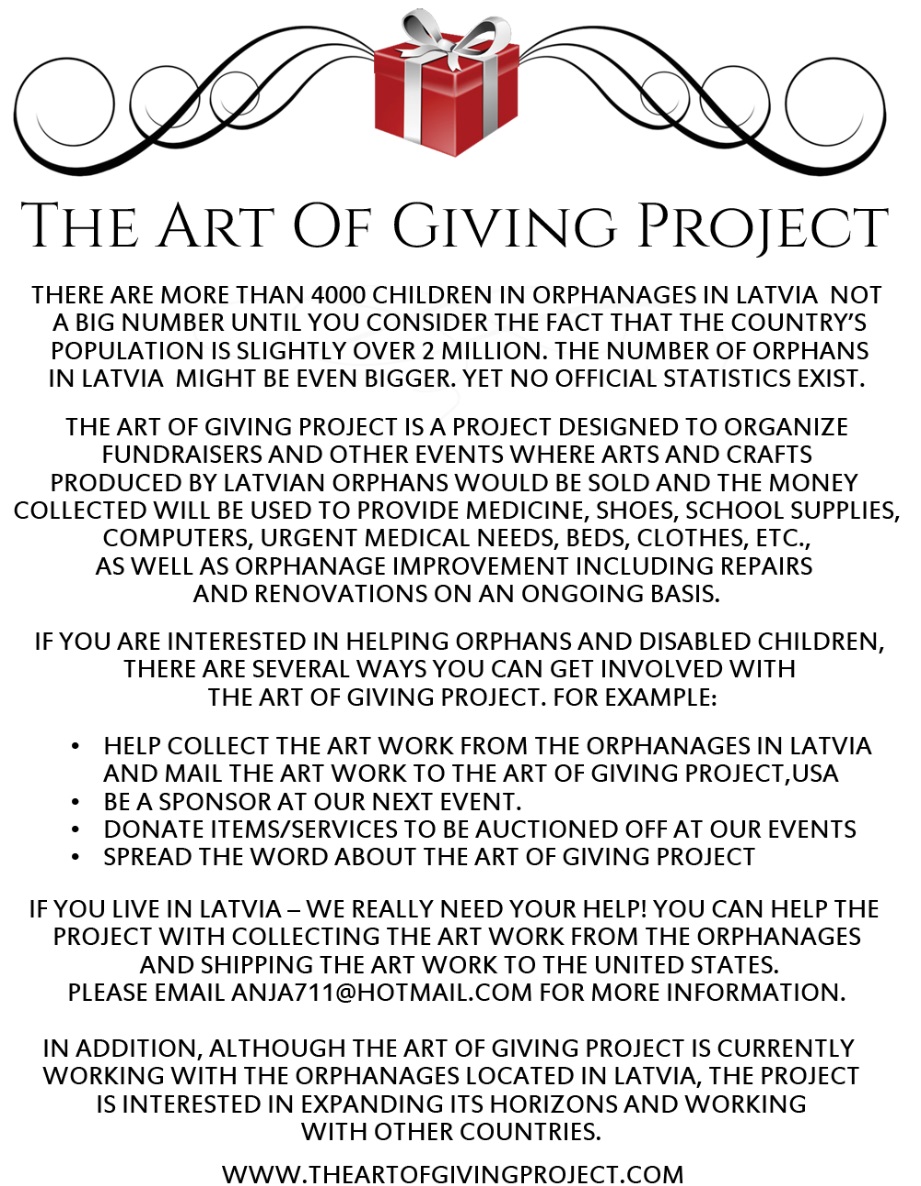 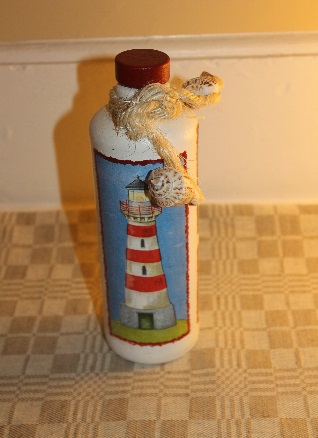 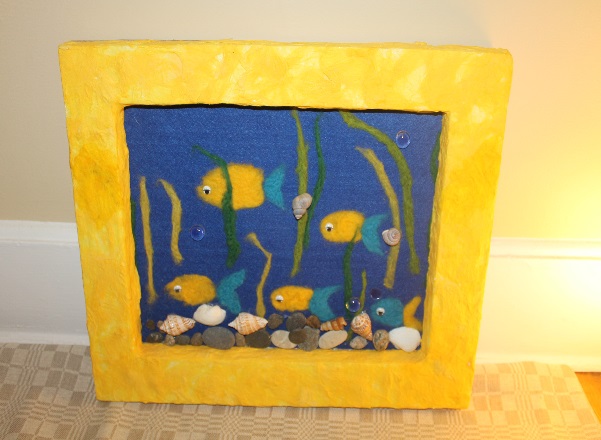 Please join us at our 2017 Fundraising Event of The Art of Giving ProjectYour help will show these children that their lives matter&help them live healthy and happy lives10 June 20175:30 pmWellness Lounge14 S Orange Ave, South OrangePlease RSVP by June 1st to annalitvak@outlook.comThe Art of Giving Project is a project designed to organize events where arts and crafts made by Latvian orphans and disabled children are sold and the money collected is used to provide aid such as medicine, shoes, school supplies, beds, clothes, as well as orphanage repairs and renovations on an ongoing basisFor more information, please go to our website: www.theartofgivingproject.com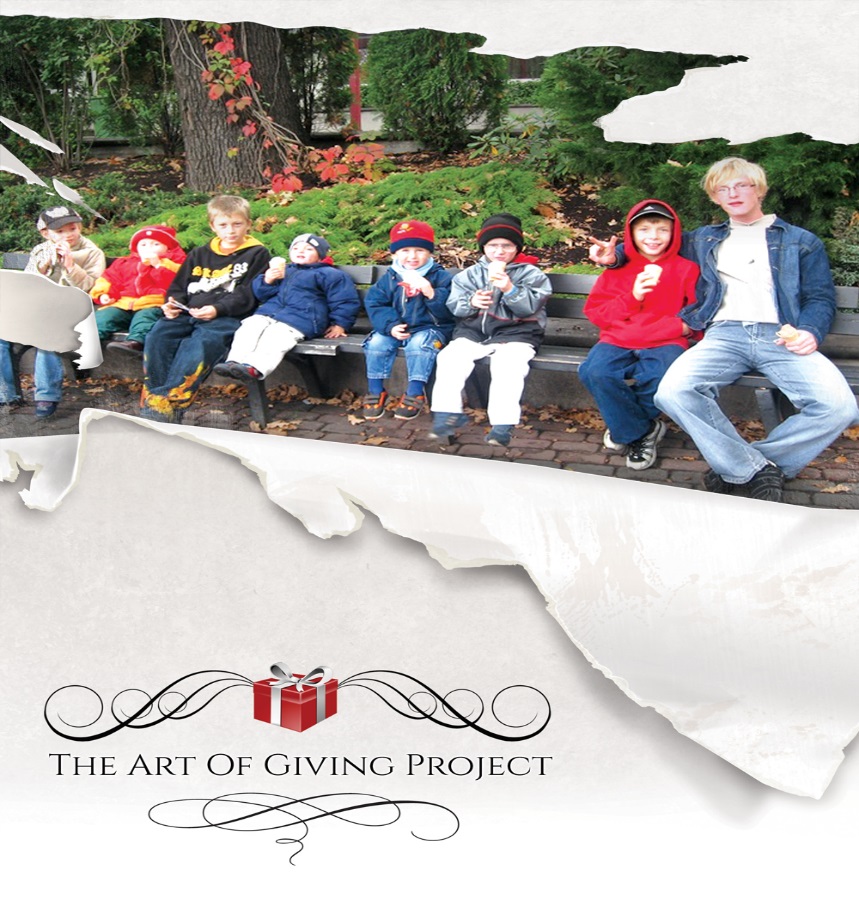 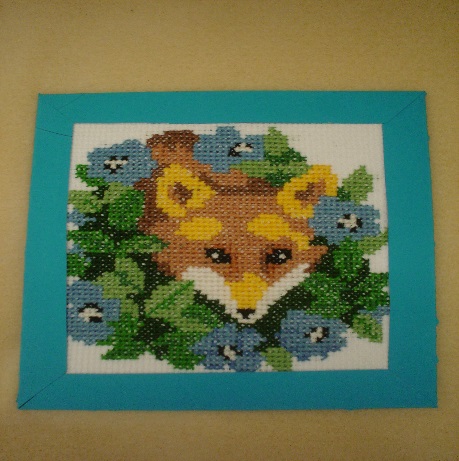 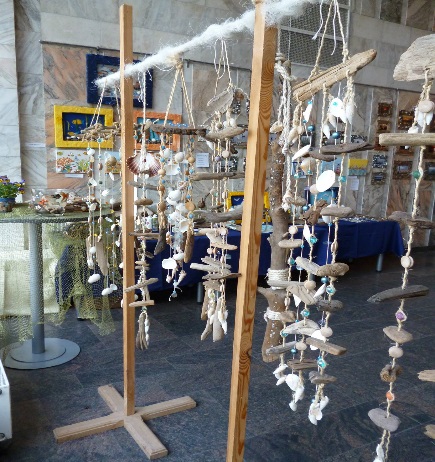 